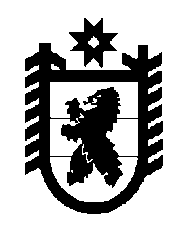 Российская Федерация Республика Карелия    РАСПОРЯЖЕНИЕГЛАВЫ РЕСПУБЛИКИ КАРЕЛИЯВнести в состав Межведомственной комиссии по координации деятельности субъектов профилактики правонарушений в Республике Карелия,  утвержденной Указом Главы Республики Карелия 
от 3 февраля 2006 года № 6 «О Межведомственной комиссии по координации деятельности субъектов профилактики правонарушений 
в Республике Карелия» (Собрание законодательства Республики Карелия, 2006, № 2, ст. 139; № 4, ст. 436; 2007, № 2, ст. 185; № 6, ст. 782; 2008,               № 2, ст. 148; № 3, ст. 276; 2009, № 1, ст. 51; № 6, ст. 643; 2010, № 4,                 ст. 362; № 7, ст. 831; № 11, ст. 1425; 2011, № 4, ст. 484; № 10, ст. 1616; 2012, № 8, ст. 1437; 2013, № 7, ст. 1219; № 11, ст. 2077; 2014, № 2,                        ст. 188), с изменениями, внесенными распоряжением Главы Республики Карелия от 14 августа 2014 года № 267-р, следующие изменения:включить в состав Комиссии следующих лиц: Назаренко В.В. – первый заместитель Председателя Государственного комитета Республики Карелия по обеспечению жизнедеятельности и безопасности населения, ответственный секретарь Комиссии;Скрыников И.С. – Министр труда и занятости Республики Карелия;Цыба С.А. – заместитель начальника Управления Федеральной службы Российской Федерации по контролю за оборотом наркотиков 
по Республике Карелия (по согласованию);указать новые должности членов Комиссии:Улич В.В. – заместитель Главы Республики Карелия по социальным вопросам, председатель Комиссии;Кабанен Н.И. – председатель состава судебной коллегии 
по уголовным делам Верховного Суда Республики Карелия 
(по согласованию);Красножон В.Г. – исполняющий обязанности Министра Республики Карелия по вопросам национальной политики, связям с общественными, религиозными объединениями и средствами массовой информации;Максимов А.А. – исполняющий обязанности Министра финансов Республики Карелия; 3) исключить из состава Комиссии Пшеницына А.Н., Попова А.В., Карапетова Г.Л.            Глава Республики  Карелия                                                             А.П. Худилайненг. Петрозаводск14 ноября 2014 года № 393-р